Programm Hausgwärch 20.07.2019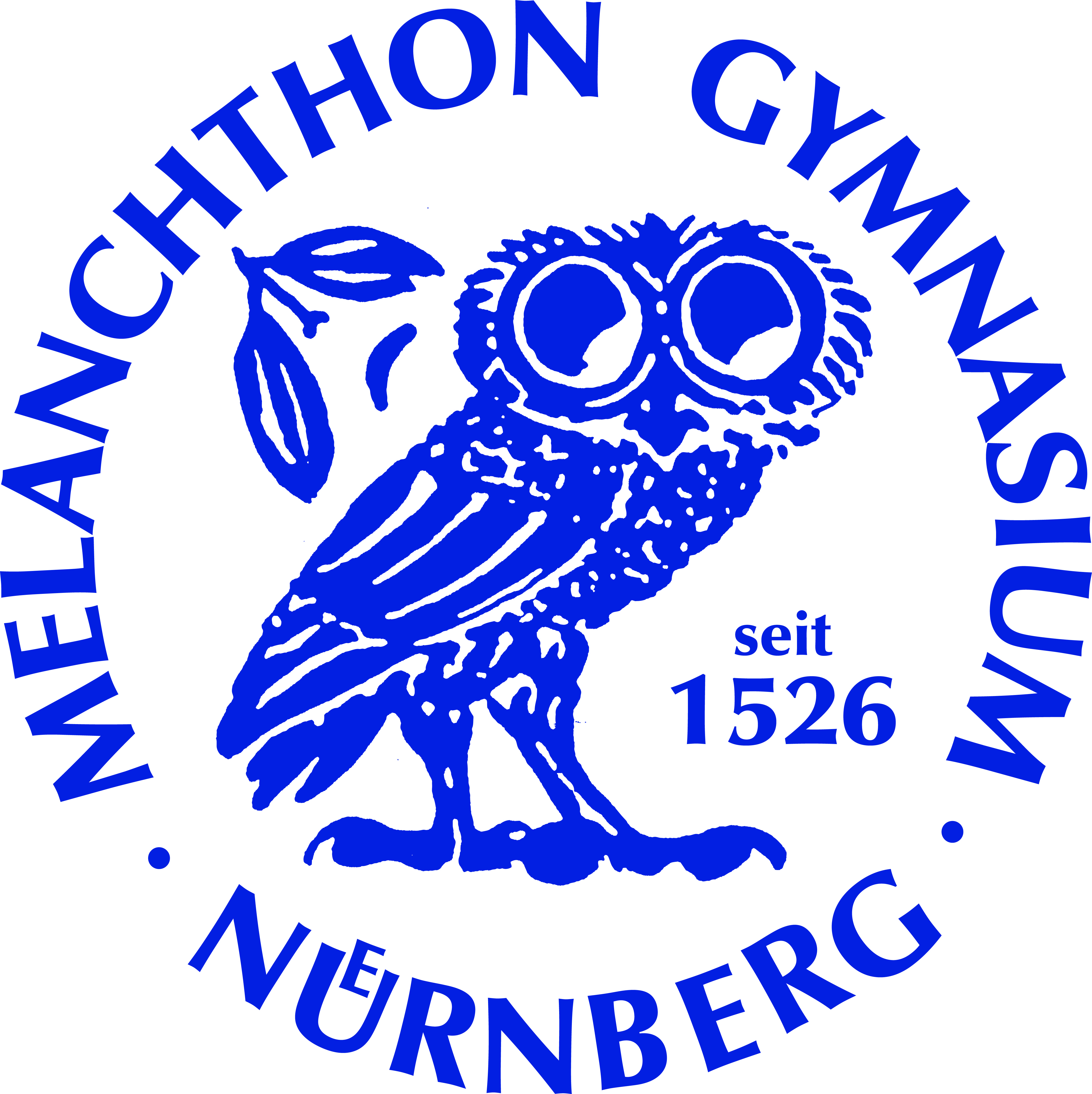 Kunst, Kultur und Informationen...12:00 Uhr Kunstversteigerung in Raum 201Schmuckverkauf aus Guatemala vom Projekt Aldea Laura (Hof)Informationen, Bücher- und Secondhandverkauf des Ak Umwelt (Foyer)Informationen der „Parents for Future“Informationen und Verkauf von „Fair Trade“-ProduktenVerkauf von selbstgemachten Bioseifen der 5bMöglichkeit der Sonnenbeobachtung mit Herrn DickelBesichtigung eines Krankenwagens Unsere Bibliothekarin Frau Hentschler bietet Führungen durch die alte Gymnasialbibliothek an.		 10:30 Uhr oder		 11:45 Uhr Dauer jeweils etwa 30 Min. Es lohnt sich! 	                            Treffpunkt: Eingang der BibliothekSport- und Mitmachaktionen... ... Escaperoom der 8c in Zimmer 13... Fotobox im Pausenhof... Kinderschminken der 6b... Schulhausrallye der 5c (Start im Pausenhof) ... Glücksrad der 6a... Kegeln und Dosenwerfen der Klassen 6c und 7cFür den kleinen und großen Hunger... ... griechische Taverne... Bratwurstgrill... Getränkewagen... Obstspieße der 8a... Crêpes der 9a... Frozen Joghurt der 9c... Sandwiches der 8b... Saftbar der 7a... Kaffee und Kuchen des Elternbeirats